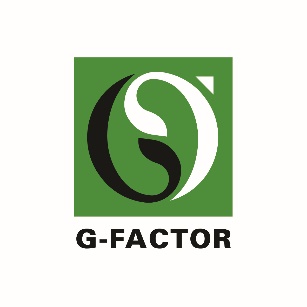 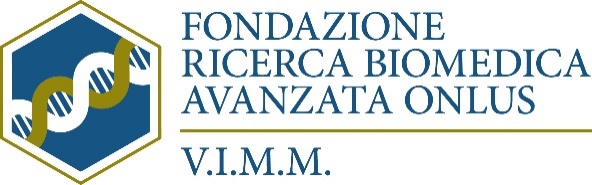 COMUNICATO STAMPALife Science Innovation 2020: martedì 8 ottobre il Roadshow G-Factor fa tappa al VIMM Presentazione del bando da 1 milione di euro per progetti di spin-off e startup nei settori pharma e biotech, medtech, nutraceutica, bioinformatica e bioingegneriaMartedì 8 ottobre alle 14.30, la Sala Seminari della Fondazione per la Ricerca Biomedica Avanzata – VIMM (Via Orus 2) ospiterà la presentazione della seconda call internazionale Life Science Innovation 2020 di G-Factor incubatore-acceleratore di Fondazione Golinelli. Un bando da 1 milione di euro destinato a supportare 8 team di lavoro di ricercatori e scienziati: spin-off e startup nei settori pharma e biotech, medtech, nutraceutica, bioinformatica e bioingegneria. La presentazione al centro di ricerca padovano è una delle tappe del roadshow italiano, che tocca ben trenta città della penisola.Apriranno l’evento il Presidente e la Vicepresidente della Fondazione Ricerca Biomedica Avanzata, Professor Francesco Pagano e Sig.ra Giustina Destro, che illustreranno le eccellenze dell’Istituto Veneto di Medicina Molecolare, braccio operativo della Fondazione. Dopo il benvenuto del Dott. Antonio Danieli, Direttore Generale e Consigliere di Amministrazione di Fondazione Golinelli, la Dott.ssa Cristiana Vignoli, Direttore di G-Factor, presenterà il bando e risponderà alle domande dei partecipanti.Life Science Innovation 2020 intende accompagnare nel mercato idee di giovani, scienziati e startup, con il supporto di esperti e investitori fin dalle prime fasi di sviluppo. Una risposta all’esigenza di favorire sempre più le possibilità di integrazione tra ricerca, industria e mercato, mettendo al centro i giovani, le loro idee d’impresa, la ricerca scientifica e la loro capacità di produrre innovazione e nuova tecnologia.  Le risorse disponibili ammontano complessivamente a 1 milione di Euro: ciascun progetto degli 8 team vincitori riceverà complessivamente fino a 125.0000 euro, di cui 90.000 in denaro e 35.000 euro in servizi personalizzati, che saranno erogati come investimento graduale e progressivo in equity, secondo modalità concordate con i team selezionati. Fino al 30 ottobre sono aperte le candidature al bando.La durata complessiva del percorso è di 9 mesi, con attività intensive e residenziali per i primi 3 mesi e non residenziali per i 6 mesi successivi, con workshop, mentoring, coaching e follow up remoto, per integrare le competenze tecnologiche con lo sviluppo del potenziale imprenditoriale di giovani e ricercatori e abilitare i nuovi imprenditori alla crescita e al mercato grazie alla disponibilità di capitali e all’apporto di venture capital.Per iscriversi alla tappa di Padova dell’8 ottobre: https://www.fondazionegolinelli.it/it/events/129 Fondazione Ricerca Biomedica Avanzata: Filippo Ciampa filippo.ciampa@vimm.it c. 349 1518935 